ИзображениеИзображениеКулеры Напольные Компрессорные с Холодильником (ПКХ)    01-C ПКХ BH-YLR-LB-01C 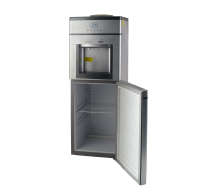 Кулеры Напольные Компрессорные (ПК)    02 ПК BH-YLR-02 WHITE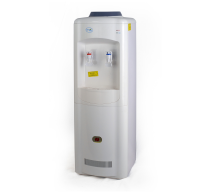     1.5-JX-1 ПК YLR 1.5-JX-1 Белый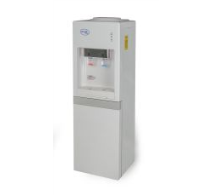     1.5-JX-3 ПК YLR 1.5-JX-3 Белый (металл подводка)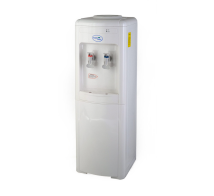     1.5-JX-5 ПК YLR 1.5-JX-5 Белый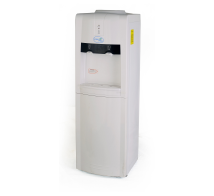     1.5-JX-6 ПК YLR 1.5-JX-6 Белый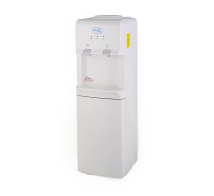     16L/E ПК BH-YLR-16L/E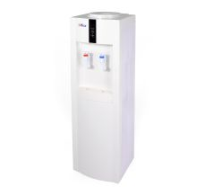     16L/E ПК BH-YLR-16L/E SILVER/BLUE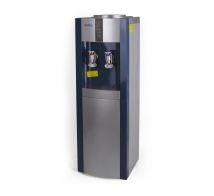     16L/HL ПК BH-YLR-16L/HL BLUE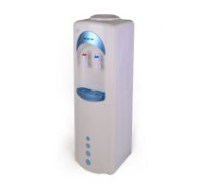     16L/HL ПК BH-YLR-16L/HL LIGHT BLUE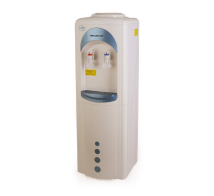     2-JX-1 ПК YLR 2-JX-1 Серебряный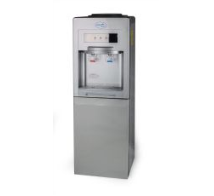     2-JX-5 ПКС YLR-2-JX-5 белый (стекло)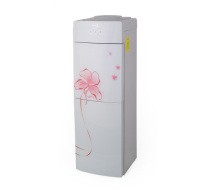     2-JX-5 ПКС YLR-2-JX-5 золотой флуоресцентный  (стекло)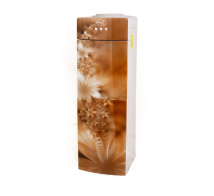     2-JX-5 ПКС YLR-2-JX-5 красный (стекло)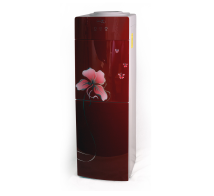     2-JX-5 ПКС YLR-2-JX-5 красный флуоресцентный (стекло)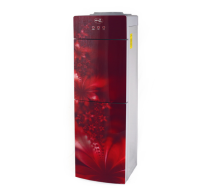     2-JX-5 ПКС YLR-2-JX-5 серый (стекло)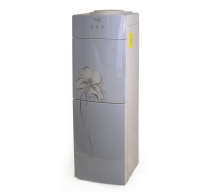     2-JX-5 ПКС YLR-2-JX-5 серый флуоресцентный (стекло)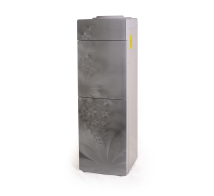     2-JX-5 ПКС YLR-2-JX-5 синий (стекло)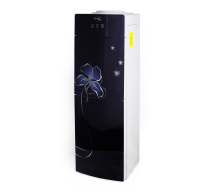     2-JX-5 ПКС YLR-2-JX-5 синий флуоресцентный (стекло)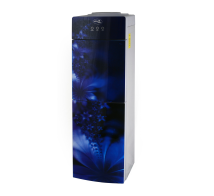     2-JX-5 ПКС YLR-2-JX-5 фиолетовый (стекло)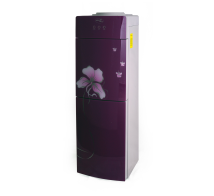     20В ПК YLR5-6VN20В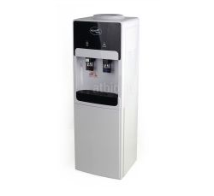     50В ПК YLR5-6VN50В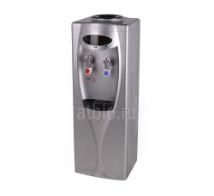     56А ПКБ YLR2-6-56А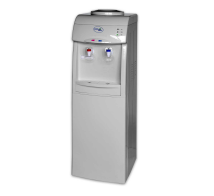     89L ПК BH-YLR-89L GOLD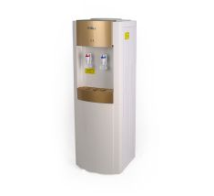     89L ПК BH-YLR-89L GREY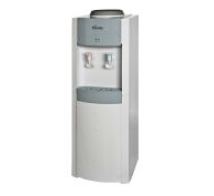     95L ПК BH-YLR-95L SILVER/GREY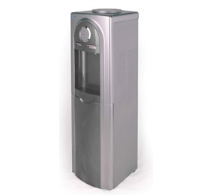     95L ПК BH-YLR-95L SILVER/RED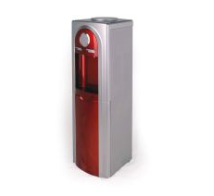     95L ПК BH-YLR-95L WHITE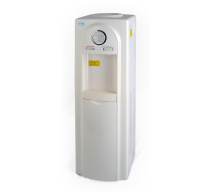     99L ПК BH-YLR-99L 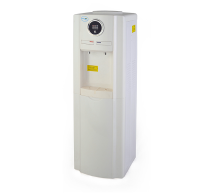     99L ПК BH-YLR-99L SILVER/GOLD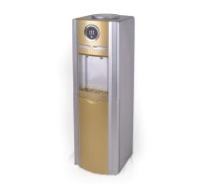 Кулеры Напольные Электронные (ПЭ)    08-MD ПЭ BH-YLR-LB-08MD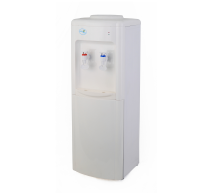     1.5-JXD-1 ПЭ YLR 1.5-JXD-1 Белый    1.5-JXD-1 ПЭ YLR 1.5-JXD-1 Серебряный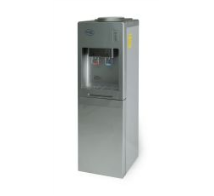     1.5-JXD-1 ПЭ YLR 1.5-JXD-1 Черный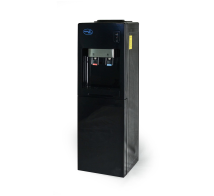     16LD/E ПЭ BH-YLR-16LD/E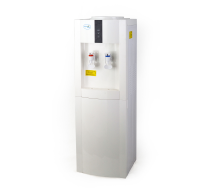     16LD/HL ПЭ BH-YLR-LB-16LD/HL BLUE    2-JXD-1 ПЭС YLR-2-JXD-1 синий (стекло)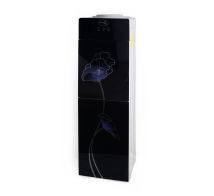     2-JXD-1 ПЭС YLR-2-JXD-1 фиолетовый (стекло)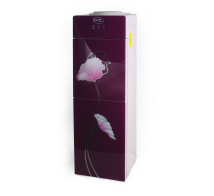     2-JXD-5 ПЭС YLR-2-JXD-5 белый (стекло)    2-JXD-5 ПЭС YLR-2-JXD-5 красный (стекло)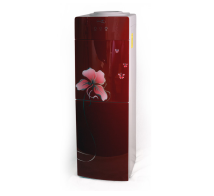     2-JXD-5 ПЭС YLR-2-JXD-5 красный флуоресцентный (стекло)    2-JXD-5 ПЭС YLR-2-JXD-5 серебряный флуоресцентный (стекло)    2-JXD-5 ПЭС YLR-2-JXD-5 серебряный(стекло)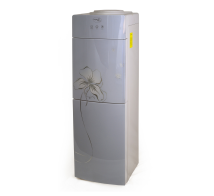     2-JXD-5 ПЭС YLR-2-JXD-5 синий (стекло)    2-JXD-5 ПЭС YLR-2-JXD-5 синий флуоресцентный (стекло)    2-JXD-5 ПЭС YLR-2-JXD-5 фиолетовый (стекло)    59В ПЭБ YLR0.7-6-59В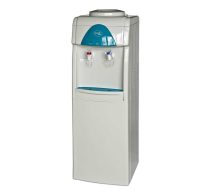     89LD ПЭ BH-YLR-89LD GREYКулеры Настольные Компрессорные (СК)    718ТA СК YLR2-6-718ТA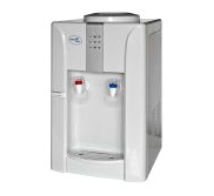     802ТА СК YLR2-6-802ТА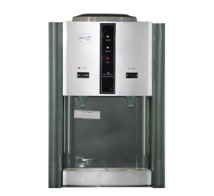     KS1 CК KS1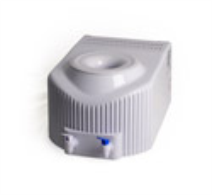 Кулеры Настольные с нагревом без охлаждения (СЧ)    08TК CЧ BH-YLR-08TК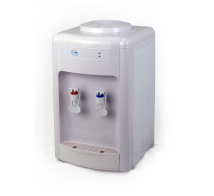     15-JXK СЧ YLRT-15-JXK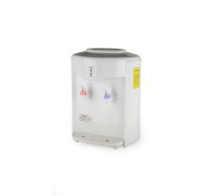     36TK CЧ BH-YLR-36TK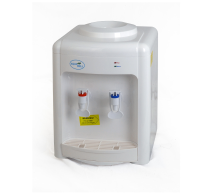     QK CЧ BH-YLR-QК WHITE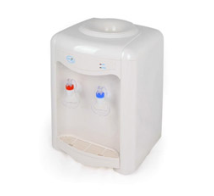 Кулеры без нагрева и охл (Раздатчики)    08-MR ПР BH-YLR-LB-08MR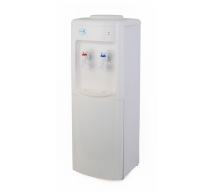     08TR CР BH-YLR-08TR    QW CР BH-YLR-QW WHITEКулеры Напольные с нагревом без охлаждения (ПЧ)    08-MК ПЧ BH-YLR-LB-08MККулеры Настольные Электронные (СЭ)    15-JXD СЭ YLRT-15-JXD    36TD СЭ BH-YLR-36TD    QD CЭ BH-YLR-QD WHITE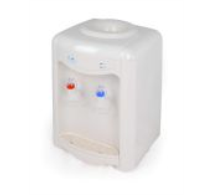 Кулеры Корейские (Био Фэмели)    WBF-1000LA ПК ЗЕЛЕНЫЙ-СЕРЫЙ-СЕРЫЙ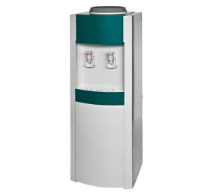     WBF-1000S СК ЗОЛОТОЙ-СЕРЫЙ-СЕРЫЙ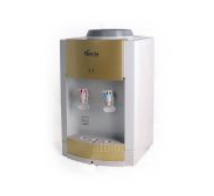     WBF-1000S СК КРАСНЫЙ-СЕРЫЙ-СЕРЫЙ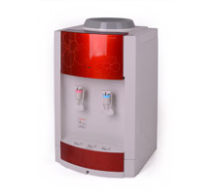     WD-2202 LD-G ПКГ (с баллоном)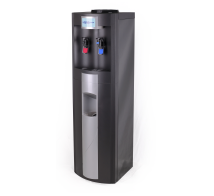     WFB 330LA ПК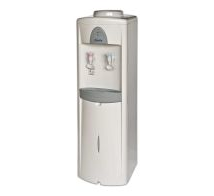 Кулеры Корейские    WD-2202 LD ПК (черный с серебр.вставкой)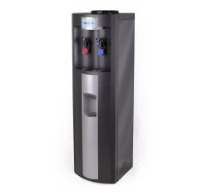     WD-2205 LW ПК BLUE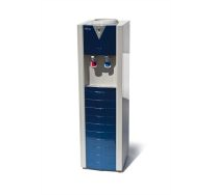     WD-2205 LW ПК MARINE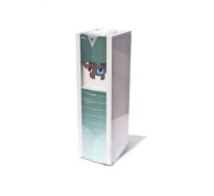     WD-2205 LW ПК PINK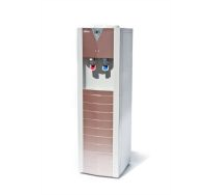     WD-2205 LW ПК VIOLET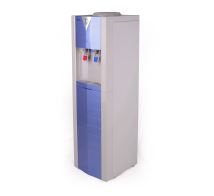     WFD-600 ПК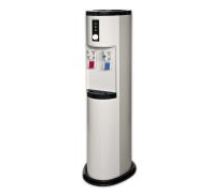 Прочее    Держатель стаканов BH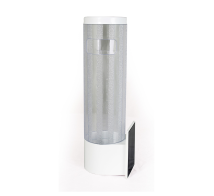 Помпа    Помпа механическая CX-04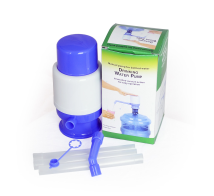     Помпа механическая F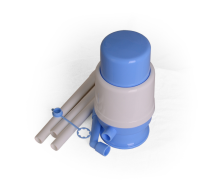     Помпа механическая А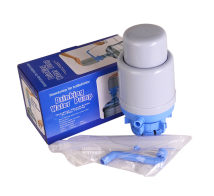 